ВАЗОРАТИ ТАЪЛИМИ ХАЛҚИ ҶУМҲУРИИ ӮЗБЕКИСТОН МАРКАЗИ ТАЪЛИМИ ҶУМҲУРӢТАВСИЯҲО БАРОИ АЗ ТАҶРИБАИ САНҶИШӢ ГУЗАРОНИДАНИ НАҚШАИ ТАЪЛИМИИ ВАРИАТИВӢ (ТАҒЙИРЁБАНДА) АЗ ЗАБОНИ ТОҶИКӢ ДАР МУАССИСАҲОИ ТАЪЛИМИ УМУМИИ МИЁНА БАРОИ СОЛИ ТАҲСИЛИ 2021-2022  (тавсия барои омӯзгорон)			Мураттиббон:    					Ж. Ш. Эшонқулов, методисти  Маркази таълими назди вазорати таълими халқии Ҷумҳурии Ӯзбекистон.			Т.Р. Чориев, номзади илмҳои, филология, профессор.                                                                                  Тошканд – 2021 Тавсияи мазкур мувофиқи санадҳои меъёрии ҳуқуқии “Консепсияи рушди системаи таълими халқии Ҷумҳурии Ӯзбекистон то соли 2030, ки бо Фармони Президенти Ҷумҳурии Ӯзбекистон таҳти рақами ПФ-5712 аз                       29 апрели соли 2019” ва дигар ҳуҷҷатҳо таҳия шудааст. Нақшаҳои таълимии вариативӣ ба таври ихтиёрӣ дар синфҳои 7–11-уми мактабҳои таълими миёнаи умумӣ дар системаи таълими халқ ҷорӣ карда мешавад. Дар мактабҳои таълими миёнаи умумӣ дар давоми соли таҳсил ба синфҳое, ки нақшаҳои таълимии вариативӣ ҷорӣ карда  шудаанд (минбаъд – синфи санҷишӣ) барои дигаргун намудан ва ба синфи анъанавӣ табдил додан роҳ дода намешавад.Дар мактабҳои таълими миёнаи умумӣ синфи санҷишӣ то ба охири соли таҳсил аз ҷониби шӯрои педагогӣ дар арафаи оғози соли нави хониш барои иваз намудан рухсат дода шуданаш мумкин аст. Дар муассисаҳои таълими миёнаи умумӣ, агар аз се як ҳиссаи донишомӯзон, волидон ва омӯзгорони онҳо розӣ набошанд, дар синф нақшаи таълимии вариативӣ ҷорӣ карда намешавад.Мақсади асосии ҷорӣ намудани нақшаҳои таълимии вариативӣ дар мактабҳои таълими миёнаи умумӣ инҳо мебошанд: барои ташкил намудани ҷараёни таълим дар назар гирифта шудани манфиатҳои хонанда; ҷараёни таълимро дар асоси равиши компетенсиявӣ (салоҳиятнокӣ) ташкил намудан; хоҳиш ва қобилиятҳои индивидуалии донишомӯзонро ба инобат гирифта, ҷараёни таълимро ташкил намудан; дар муассисаҳои таълимӣ барои ба мактабҳои олӣ тайёрӣ дидани донишомӯзон шароити фароҳам муҳайё намуда, тавассути  ин барои падару модарон сарф накардани маблағи зиёдатӣ имкониятҳои иловагӣ фароҳам овардан.Дар мактабҳои таълими миёнаи умумӣ бо фармони дахлдори Вазорати таълими халқи Ҷумҳурии Ӯзбекистон барои соли хониш дар асоси нақшаи такягоҳии таълимӣ синфҳои анъанавӣ ва дар асоси нақшаҳои вариативии таълимӣ синфҳои санҷишӣ низ ташкил карда шуданаш мумкин. Синфи санҷишӣ аз ҳисоби контингенти донишомӯзони синфҳои 7–11, ки дар муассисаи таълими миёнаи умумӣ мавҷуданд, ташкил карда мешавад. Дар муассисаҳои таълими миёнаи умумӣ дарсҳои санҷишӣ метавонанд дар якчанд самт ташкил карда шаванд. Дар ин ҳолат, агар муассисаи таълимӣ аз синфҳои 7–11 ҳатто як синф дошта бошанд ҳам, синфи санҷишӣ ташкил карда мешавад.Дар ин ҳолат, синфҳои санҷиширо дар самтҳои зерин ташкил кардан тавсия дода мешавад:Самти аввал: барои синфҳои 7–11-самти филология. Пас дигар самтҳо. Дар синфи санҷишии дахлдори таълими миёнаи умумӣ ҷараёни таълим танҳо дар як самт сурат мегирад. Ба якто синфи санҷишӣ барои интихоби ду самт иҷозат дода намешавад. Самти синфи санҷишӣ бо роҳи гузаронидани пурсиш дар байни донишомӯзони синфҳои дахлдор муайян карда мешавад. Дар мактаб самти синфи санҷишӣ дар байни синфҳои тааллуқдор дар байни донишомӯзон бо воситаи саволномаҳо гузаронида ва муайян карда мешавад. Дар мактаб дар байни донишомӯзон доир ба пурсишу саволнома тартиб додан ва барои натиҷаи онро ҷамъбаст кардан комиссияи санҷишӣ тартиб дода мешавад. Ҳайати комиссияи санҷишӣ ин тавр тартиб дода мешавад: Раиси комиссия – муовини директор оид ба корҳои таълимӣ; аъзои комиссия – психологи мактаб, роҳбарони синфҳои дахлдор, роҳбарони иттиҳодияҳои таълимию методӣ ва падару модарон дохил карда мешаванд.Дар ин ҳолат, ба ҳайати комиссияи санҷишӣ шомил шудани омӯзгорони фаннӣ роҳ дода намешавад (ба истиснои роҳбарони иттиҳодияҳои методӣ ва роҳбарони синфҳо). Шакли ташкил намудан ва гузаронидани пурсишу саволнома аз ҷониби комиссияи санҷишӣ муайян карда мешавад. Волидон метавонанд бо фарзандони худ дар ҷараёнии гузаронидани пурсиш дар байни донишомӯзон оид ба муайян кардани самти синфи санҷишӣ ширкат варзанд. Дар ин ҳолат, як донишомӯз танҳо як самтро интихоб мекунад. Бо мақсади таъмини шаффофияти ҷараёнии гузаронидани пурсиш ва ҷамъбасти натиҷаҳо, таъсиси назорати ҷамъиятӣ, аъзои Шӯрои Нозирони мактаб метавонанд дар ин ҷараёнҳо ба ҳайси нозир ширкат варзанд. Агар дар натиҷаи пурсиш шумораи донишомӯзони хоҳиши таҳсил дар синфи санҷишии дахлдор аз 35 нафар зиёд бошанд, он гоҳ донишомӯзон ба синфи санҷишӣ дар асоси натиҷаҳои санҷиш аз фанни дахлдор, ки аз ҷониби комиссияи санҷишӣ ташкил карда шудааст, қабул карда мешаванд.   Донишомӯзоне, ки аз санҷиш нагузаштаанд, таҳсилро дар синфҳои анъанавӣ идома медиҳанд.Агар шумораи донишомӯзоне, ки дар синфи санҷишӣ таҳсил карданро мехоҳанд, аз 35 нафар зиёд набошад, пас онҳо ба синфи санҷишӣ бе санҷиш қабул карда мешаванд.Ғайр аз он, агар дар мактаб танҳо як синф вуҷуд дошта бошад, пас ҳамаи донишомӯзон, сарфи назар аз шумораи донишомӯзони он синф, ба синфи санҷишӣ бе санҷиш қабул карда мешаванд. Падару модарон барои қабули фарзандонашон ба синфи санҷишӣ ба номи директор ариза менависанд. Дар давоми соли таҳсил ба донишомӯзон барои аз синфи санҷишӣ ба синфи анъанавӣ ё аз синфи анъанавӣ ба синфи санҷишӣ гузаштан роҳ дода намешавад. Донишомӯзон аз рӯйи самти интихобкардаашон ба миқдори синфҳо ба таври мутаносиб ба синфҳои нав ҷудо карда мешаванд. Дар ин ҳолат, миқдори синфҳои мавҷуда аз миқдори синфҳои дахлдори мавҷуд буда барои зиёд нашудан роҳ дода намешавад. Аз ҷониби муовини директор оид ба корҳои таълимӣ ва роҳбарони иттиҳодияҳои методӣ дар бораи самти синфи санҷишӣ, омӯзгорони фанҳои санҷишӣ, соатҳои дарсии онҳо, рӯйхати донишомӯзон, роҳбари синф ва омӯзгорони аз ин фанҳо дарсдиҳанд маълумот омода карда мешавад. Маълумоти зерин дар шӯрои педагогии мактаб муҳокима карда шуда,  дар шӯро оид ба самти синфи санҷишӣ, омӯзгорони фанҳои санҷишӣ, соатҳои таълимии онҳо, таъин кардани роҳбари синф, тасдиқи рӯйхати донишомӯзон қарор қабул карда мешавад. Дар асоси қарори шӯрои педагогии зерин фармони директори мактаб бароварда мешавад.  Дар синфҳои санҷишии муассисаҳои таълими миёнаи умумӣ фанҳои дахлдори санҷиширо асосан омӯзгорони дараҷаи олӣ, якум ё дуюм ва дар сурати набудани онҳо омӯзгорони баландихтисос омӯзонида метавонанд. Самти синфи санҷишӣ дар якҷоягӣ бо муовини директор оид ба корҳои таълимӣ, иттиҳодияи методии дахлдор ва омӯзгорони фанҳои санҷишӣ дар асоси нақшаҳои тақвимӣ-мавзӯии намунавии аз ҷониби маркази таълими ҷумҳурӣ таҳия шуда (ба ин нақша то 30% тағйирот ворид кардан мумкин аст) нақшаи тақвимии мавзӯи синфи санҷиширо тартиб медиҳанд ва ин нақша аз ҷониби директори мактаб тасдиқ карда мешавад. Нақшаҳои таълимии вариативӣ аз ҷониби Вазорати таълими халқ таҳия ва тасдиқ карда мешаванд. Нақшаҳои таълимии вариативӣ аз фанҳои маҷбурӣ ва санҷишӣ иборат мешавад. Дар соатҳои барои фанни санҷишӣ ҷудо карда шуда, чорабиниҳои зерин ба амал бароварда мешавад: ба донишомӯзон фанҳоро чуқур омӯзонидан ва доир ба мавзӯъҳои дахлдор маълумоти иловагӣ додан;мустаҳкам намудани дониши донишомӯзон ва пурра азхудкунии мавзӯъҳоро таъмин намудан; истифода аз платформаҳои захиравии таълимӣ, ки аз ҷониби Вазорати таълими халқ тавсия шудааст; ҳалли мисолҳо ва масъалаҳо аз адабиёти иловагӣ, тестҳо (намунаҳои тестҳои намунавӣ аз сайти МТД); барои ташкил намудани машғулиятҳои амалӣ омӯзгорони мактабҳои олиро ҷалб намудан; тайёр кардани донишомӯзон ба имтиҳонҳои дохилшавӣ ба мактабҳои олӣ. Барои таълими фанҳои санҷишӣ ба ғайр аз китобҳои дарсӣ аз адабиёт ва манбаъҳои иловагӣ низ истифода бурдан мумкин аст. Ташкил намудани синфи санҷишӣ ё ки қатъ намудани он дар асоси қарори шӯрои педагогии мактаб ба амал бароварда мешавад.НАҚШАИ ТАЪЛИМИИ ВАРИАТИВӢ АЗ ЗАБОНИ ТОҶИКӢ ДАР МУАССИСАҲОИ ТАЪЛИМИ УМУМИИ МИЁНА БАРОИ СОЛИ ТАҲСИЛИ 2021-2022 I. ҚОИДАҲОИ УМУМӢ1. Нақшаи таълимии вариативӣ дар мактабҳои таълими миёнаи умумӣ бо забони тоҷикӣ барои синфҳои 7–11 муайян шудаанд, ки нақшаи тақвимии вариативии зерин барои синфҳои 7–9 дар 14 самт ва барои синфҳои 10–11 дар 15 самт ҷорӣ карда мешаванд.  2. Нақшаи таълимии вариативӣ аз 2 қисм (маҷбурӣ (ҳатмӣ) ва санҷишӣ) иборат аст. II. ФАНҲОИ МАҶБУРӢ3. Дар синфҳои санҷишӣ фанҳои зерини маҷбурӣ омӯзонида мешаванд: дар синфҳои 7–8 ва 9-ум 16-то ва дар синфҳои 10– 1-ум 10-то фанҳои таълими умумӣ ба сифати фанҳои маҷбурӣ омӯзонида мешаванд.4. Соатҳои омӯзиши ҳафтаинаи фанни “Забони тоҷикӣ ва адабиёт” ба таври зерин тақсим карда мешаванд: дар синфҳои 7–9 дар як ҳафта 2 соат “Забони тоҷикӣ”,  1 соат “Адабиёт”; дар синфҳои 10–11 дар як ҳафта 1 соат “Забони тоҷикӣ” ва 1 соат “Адабиёт” омӯзонида мешавад.5. “Забони ӯзбекӣ” дар синфҳои 7– 11 ҳафтае 3 соатӣ омӯзонида мешавад.6. “Забони русӣ” дар синфҳои 7– 11 ҳафтае 1 соатӣ омӯзонида мешавад.7. “Забони хориҷӣ” дар синфҳои 7–11 дар як ҳафта 3 соатӣ омӯзонида мешавад.8. Соатҳои омӯзиши ҳафтаина аз фанни “Таърих” ин тавр тақсим карда мешавад: дар синфҳои 7–8 ва 9 фанни “Таърихи Ӯзбекистон" дар чорякҳои             якум ва дуюми соли хониш дар як ҳафта 1 соат, дар чорякҳои сеюм ва чаҳорум  дар як ҳафта 1 соат, фанни “Таърихи Ҷаҳон” дар чорякҳои якум ва дуюми соли хониш ҳафтае 2 соат, дар чорякҳои сеюм ва чаҳорум як ҳафта 1 соат омӯзонида мешавад; Дар синфҳои 10–11 фанни “Таърихи Ӯзбекистон” ҳафтае 1 соат ва фанни “Таърихи ҷаҳон” 1 соат омӯзонида мешаванд.9. “Асосҳои давлат ва ҳуқуқ” дар синфҳои 8–9 ҳафтае 1 соат омӯзонида мешавад. 10. “Тарбия” дар синфҳои 7–11 дар як ҳафта 1 соат омӯзонида мешавад.11. Соатҳои ҳафтаинаи таълими “Математика” ба тариқи зайл тақсим карда мешаванд: дар синфҳои 7–11 “Алгебра” дар як ҳафта 3 соат ва “Геометрия”  2 соат омӯзонида мешавад.12. “Информатика ва технологияҳои ахбор” дар синфҳои 7–8 дар як ҳафта 1 соат, дар синфҳои 9–11-ум 2 соат омӯзонида мешавад.13. “Физика” дар синфҳои 7– 9 ҳафтае 2 соат омӯзонида мешавад.14. “Химия” дар синфҳои 7–9 дар як ҳафта 2 соат омӯзонида мешавад.15. “Биология” дар синфҳои 7– 9 дар як ҳафта 2 соат омӯзонида мешавад.16. Соатҳои ҳафтаинаи таълимии фанни “География ва иқтисодиёт” ба таври зерин тақсим карда мешаванд: “География” дар синфҳои 7–8 ва 9 дар як ҳафта 2 соат; Фанни “Асосҳои дониши иқтисодӣ” дар синфҳои 8–9 дар як ҳафта 0,5 соат омӯзонида мешаванд.Дар ин, барои синфҳои 8–9 фанни “Асосҳои дониши иқтисодӣ” аз ҷониби омӯзгори фан дар шакли фишурда (бо илова кардани мавзӯъҳо) омӯзонида мешаванд ва ин мавзӯъҳои фишурда дар журнали синф нишон дода мешавад.17. “Маданияти мусиқӣ” дар синфи 7 ҳафтае 1 соат омӯзонида мешавад.18. Соатҳои омӯзиши ҳафтаинаи фанни “Санъати тасвирӣ ва нақшакашӣ” ба таври зерин тақсим карда мешавад: фанни “Санъати тасвирӣ” дар синфи 7 ҳафтае 1 соат; “Расмкашӣ” дар синфҳои 8–9 дар як ҳафта 0,5 соат омӯзонида мешавад. Дар ин, мавзӯъҳои фанни “Расмкашӣ” дар синфҳои 8–9 аз ҷониби омӯзгори фан дар шакли фишурда (бо илова кардани мавзӯъҳо) омӯзонида мешавад ва ин мавзӯъҳои фишурда дар журнали синф нишон дода мешавад.19. “Технология” дар синфи 7 дар як ҳафта 1 соат, дар синфҳои 8–9-ум  0,5 соат омӯзонида мешавад. Дар ин, мавзӯъҳои фанни “Технология” синфҳои 7–8 ва 9 аз ҷониби омӯзгори фан дар шакли фишурда (бо илова кардани мавзӯъҳо) омӯзонида мешавад ва ин мавзӯъҳои фишурда дар журнали синф нишон дода мешавад.20. Соатҳои ҳафтаинаи таълими фанни “Тарбияи ҷисмонӣ” ба таври зерин тақсим карда мешаванд: фанни “Тарбияи ҷисмонӣ” дар синфҳои 7–9 дар як ҳафта 1 соат, дар синфҳои 10–11-ум 2 соат омӯзонида мешавад. Дар ин, мавзӯъҳои фанни “Тарбияи ҷисмонӣ” дар синфҳои 7–8 ва 9 аз ҷониби омӯзгори фан дар шакли фишурда (бо илова кардани мавзӯъҳо) омӯзонида мешавад ва ин мавзӯъҳои фишурда дар журнали синф нишон дода мешавад.Дар синфҳои 10–11-уми мактабҳои таълими миёнаи умумӣ, ки толори варзишӣ надоранд, фанни “Тарбияи ҷисмонӣ” дар фасли зимистон ҳафтае                  1 соат (декабр, январ, феврал) омӯзонида мешавад.Дар ин, мавзӯъҳои фанни “Тарбияи ҷисмонӣ” дар синфҳои 7–11 аз ҷониби омӯзгори фан дар шакли фишурда (бо илова кардани мавзӯъҳо) омӯзонида мешавад ва ин мавзӯъҳои фишурда дар журнали синфӣ нишон дода мешавад.21. Фанни “Таълими ибтидоии даъватӣ то ба хизмати ҳарбӣ” дар синфҳои 10–11 ҳафтае 1 соат омӯзонида мешавад. 22. Дар синфи санҷишӣ соатҳое, ки дар нақшаи таълимии такягоҳӣ бо фармони дахлдори Вазорати таълими халқи Ӯзбекистон тасдиқ шудааст, барои омӯзонидани фанҳои маҷбурии зерин донишомӯзони дар синф бударо ба ду гурӯҳ тақсим намуда барои омӯзонидан рухсат дода мешавад. Дар синфҳои 7–11 дар ҳолати мавҷуд будани омӯзгорони бомаҳорат миқдори донишомӯзоне, ки 25 нафар ва аз он зиёд ҳастанд фанҳои “Забони хориҷӣ”, “Информатика ва технологияҳои ахбор”, дар синфҳои 8–11 “Тарбияи ҷисмонӣ”, дар синфҳои 7–9 "Технология", дар синфҳои 7–11 фанҳои “Забони ӯзбекӣ” ва “Забони русӣ” дар ду гурӯҳ тақсим намуда омӯзонида мешавад.23. Дар синфи санҷишӣ дар баробари фанҳои маҷбурӣ, фанҳои санҷишӣ низ омӯзонида мешаванд ва барои фанҳои санҷишӣ дар синфҳои 7–8 ва 9 дар як ҳафта ҳамагӣ  2 соат, дар синфҳои 10–11 ҳамагӣ  8 соат ҷудо карда мешавад.III. НАҚШАИ ТАЪЛИМИИ ВАРИАТИВӢ ВА МАКТУБИ ЭЗОҲӢ1. Нақшаи таълимии вариативӣ аз забони тоҷикӣ дар муассисаҳои таълими умумии миёна барои соли таҳсили 2021-2022Мактуби эзоҳӣ 1. Дар синфи санҷишии соҳаи филология, фанҳои “Забони тоҷикӣ ва адабиёт” ва “Забони хориҷӣ” фанҳои санҷишӣ ба ҳисоб мераванд.2. Соатҳои барои фанҳои санҷишӣ ҷудошуда дар асоси тақсимоти зерин омӯзонида мешаванд: Дар синфҳои 7-8-9 фанҳои “Забони тоҷикӣ ва адабиёт” 1 соат, фанни “Забони хориҷӣ” 1 соат омӯзонида мешаванд. Дар ин, 1 соате, ки ба фанни “Забони тоҷикӣ ва адабиёт” барои синфҳои 7–8 ва 9-ум  ҷудо карда шудааст фанни “Забони тоҷикӣ” омӯзонида мешавад. Дар синфҳои 10–11 фанни “Забони тоҷикӣ ва адабиёт” 5 соат ва фанни “Забони хориҷӣ” 3 соат омӯзонида мешаванд. Дар ин, 5 соате, ки дар синфҳои 10–11 ба фанни “Забони тоҷикӣ ва адабиёт” ҷудо карда шудааст, аз он 3 соат “Забони тоҷикӣ” ва 2 соат “Адабиёт” омӯзонида мешавад.3. Дар соҳаи филология 1 соат машғулотҳои дарси ба сифати синфи санҷишӣ аз фанни “Забони хориҷӣ” барои синфҳои 7–9 муайян карда шуда ва 3 соат  машғулоти дарси барои синфҳои 10–11 муайян карда шуда барои ба ду гурӯҳ тақсим намуда омӯзонидан роҳ дода намешавад (барои фанни зерин соатҳои ба сифати фанни маҷбурӣ дар нақшаи таълимии вариативӣ ҷудо кардашуда мустасно аст).Тақсимоти соатҳои вариативӣ ва дар амал буда синфҳои 7–11Мавзӯъҳое, ки аз фанни забони тоҷикӣ дар синфҳои 7–11 муайян карда шудаанд:Мавзӯъҳое, ки аз фанни забони тоҷикӣ дар синфҳои 7–11 дода шудааст дар муддати кӯтоҳ бо мақсади ба таври кофӣ азхуднамудан, мавзӯъҳоро ба бобҳо ҷудо намуда, омӯзонидани он тавсия карда мешавад. Дар ин ҳолат, аввал мавзӯъҳои доир ба бахшҳои забоншиносӣ мансуб буда, аввал аз ҷониби омӯзгор пухта фаҳмонида пас омӯзонида мешавад.Дар ҷараёни омӯзонидани мавзӯъ аз адабиётҳои иловагии тавсияшуда истифода бурда, дар ҳамин асос доир ба ҳар як мавзӯъ бо саволҳои тестӣ кор бурда мешавад ва мавзӯи омӯхташуда мустаҳкам карда мешавад.Мавзӯъҳои зерин барои синфҳои 7–11 дар ҳолати ба бахшҳо ҷудо намудан пешниҳод карда мешаванд:- Марҳилаҳои рушди забони адабии тоҷик;- овошиносӣ (фонетика);- талаффуз (орфоэпия);- имло (графика ва орфография);- ванд (морфема);- луғатшиносӣ (лексикология);- фразеология;- луғатнигорӣ (лексикография);- сарф (морфология);- наҳв (синтаксис);- аломатҳои китобат (пунктуатсия);- услубшиносӣ;- маданияти сухан.Ғайр аз ин, дар ҷараёни дар амал татбиқ намудани нақшаи таълимии вариативӣ аз фанни забони тоҷикӣ аз рӯйхати адабиёти иловагӣ, тестҳои мавзӯии синфҳо ва тестҳои МТД барои истифода бурдан тавсия дода мешавад.Бобҳо ва мавзӯъҳое, ки барои синфҳои 7–11 аз фанни адабиёт пешниҳод карда шудаанд:Аз фанни адабиёт барои синфҳои 7–11, тарҷумаи ҳоли шоирону нависандагон, барои азхуд намудани асарҳои офаридаи онҳо доир ба ташаккул додани малака ва маҳорати донишомӯзон мавзӯъҳоро даврабандӣ намуда, дар муддати кӯтоҳ барои азхуд намудан инҳо ба назар гирифта мешавад:жанрҳои адабӣ;адабиёти даврони қадим;Адабиёти классикии асрҳои X–XIX тоҷик (Абӯабдуллоҳи Рӯдакӣ, Абулқосим Фирдавсӣ, Абӯалӣ ибни Сино, Носири Хусрав, Умари Хайём, Унсурулмаолии Кайковус, Низомии Ганҷавӣ, Амир Хусрави Деҳлавӣ, Саъдии Шерозӣ, Саноии Ғазнавӣ, Аттори Нишопурӣ, Ҷалолиддини Румӣ, Муҳаммад Авфии Бухороӣ, Муҳаммад Исмоили Бухороӣ, Абӯшакури Балхӣ, Убайди Зоконӣ, Камоли Хуҷандӣ, Ҳофизи Шерозӣ, Абдураҳмони Ҷомӣ, Восифӣ, Бадриддин Ҳилолӣ, Камолиддин Биноӣ, Ҳусайн Воизи Кошифӣ, Абдураҳмони Мушфиқӣ, Соиби Табрезӣ, Сайидои Насафӣ, Шавкати Бухороӣ, Зебуннисо, Малеҳои Самарқандӣ, Мирзо Абдулқодири Бедил, Муҳаммадшариф Гулханӣ, Абдулқодирхоҷаи Савдо, Аҳмади Дониш, Шамсиддин Шоҳин, Сиддиқии Аҷзӣ, Мирзо Сироҷи Ҳаким, Тошхоҷаи Асирӣ, Нақибхони Туғрал, Абдурауф Фитрат ва дигарон );Адабиёти нави асрҳои ХХ–XXI тоҷик (Садриддин Айнӣ, Абулқосим Лоҳутӣ, Пайрав Сулаймонӣ, Мирзо Турсунзода, Ҷалол Икромӣ, Сотим Улуғзода, Ҳабиб Юсуфӣ, Фотеҳ Ниёзӣ, Мӯъмин Қаноат, Фазлиддин Муҳаммадиев, Абдусалом Деҳотӣ, Лоиқ Шералӣ, Ӯрун Кӯҳзод, Бозор Собир, Гулрухсор Сафиева, Саттор Турсун, Убайд Раҷаб, Аминҷон Шукӯҳӣ, Ҷонибек Қувноқ, Фарзона, Меҳмон Бахтӣ, Абдулҳамид Самадов, Баҳманиёр, Болта Ортиқов, Чоршанбеи Деҳнавӣ, намояндагони давраи истиқлол  ва ғайраҳо).Намунаҳои адабиёти ӯзбек (Ёдгориҳои хатии туркӣ, Юсуф Хос Ҳоҷиб, Алишери Навоӣ, Заҳириддин Муҳаммад Бобур, Бобораҳми Машраб, Нодира, Муҳаммад Аминхоҷаи Муқимӣ, Абдулло Қодирӣ, Ғафур Ғулом, Абдулло Орифов, Ойбек, Эркин Воҳидов, Ӯткур Ҳошимов, Худойберди Тӯхтабоев); Намунаҳои адабиёти ҷаҳонӣ (Ҷек Лондон, Гёте, Сергей Есенин, Чингиз Айтматов, Расул Ғамзатов, Эраҷ Мирзо, Муҳаммад Иқбол, Нодири Нодирпур, Азиз Несин, Аҳмади Шомлу);Ғайр аз ин, дар ҷараёни ба амал татбиқ намудани нақшаи таълимии вариативӣ аз фанни адабиёти тоҷик аз рӯйхати адабиёти иловагӣ, тестҳои мавзӯии синфҳо ва тестҳои МТД барои истифода бурдан тавсия дода мешавад.Барои баланд бардоштани сифат ва самаранокӣ ва ба натиҷаи фаннӣ ноил гардидан, аз тавсияҳои болоӣ самаранок истифода бурдан мувофиқи мақсад аст.Аз фанни забонӣ тоҷикӣ аз адабиётҳои зерини иловагӣ истифода бурдан тавсия дода мешавад: Эшонқулов Ҷ. Васоити таълимӣ ва тестҳо аз фанни забон ва адабиёти тоҷик барои муаллимони синфҳои 8–9.  Тошкент: “Алишер Навоий номидаги Ўзбекистон Миллий кутубхонаси”, 2006, 60-саҳ. Маводҳои интернетӣ.Тестҳои намунавӣ аз сайти МТД.Аз фанни адабиёти тоҷик аз адабиётҳои зерини иловагӣ истифода бурдан тавсия дода мешавад: Эшонқулов Ҷ. Васоити таълимӣ ва тестҳо аз фанни забон ва адабиёти тоҷик барои муаллимони синфҳои 8–9. Тошкент: “Алишер Навоий номидаги Ўзбекистон Миллий кутубхонаси”, 2006, 60-саҳ. Маводҳои интернетӣ.Тестҳои намунавӣ аз сайти МТД.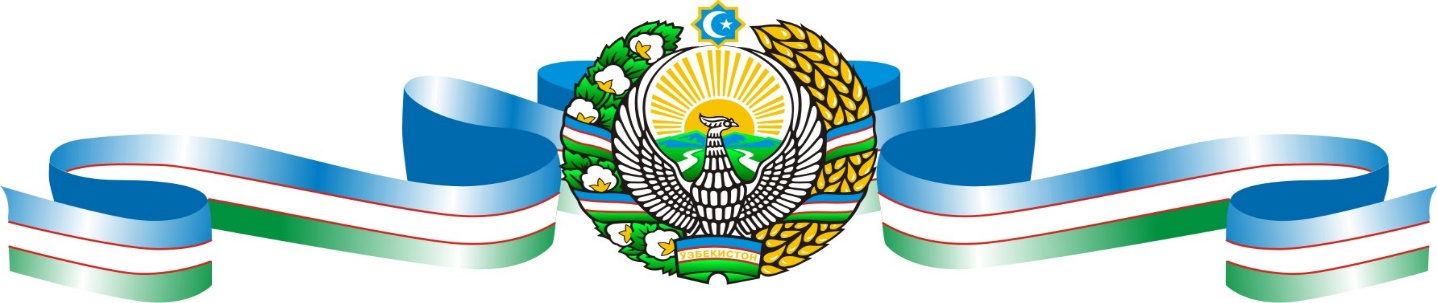 ВАЗОРАТИ ТАЪЛИМИ ХАЛҚИ РЕСПУБЛИКАИ ӮЗБЕКИСТОНМАРКАЗИ ТАЪЛИМИ РЕСПУБЛИКАНАҚШАИ ТАҚВИМИИ МАВЗӮЪҲО АЗ ФАННИ ЗАБОНИ ТОҶИКӢ  БАРОИ СИНФҲОИ VII – ХI 					ТОШКАНД – 2021ЗАБОНИ ТОҶИКӢ СИНФИ 7 (соати ҳафтаинаи дар амалбуда 2 соат ва соати варивтивӣ + 1 = 3 соат, ҷамъ 68 + 34 = 102 соат)ЗАБОНИ ТОҶИКӢ СИНФИ 8(соати ҳафтаинаи дар амалбуда 2 соат ва соати варивтивӣ + 1 = 3 соат, ҷамъ 68 + 34 = 102 соат)ЗАБОНИ ТОҶИКӢ СИНФИ 9(соати ҳафтаинаи дар амалбуда 2 соат ва соати варивтивӣ + 1 = 3 соат, ҷамъ 68 + 34 = 102 соат)ЗАБОНИ ТОҶИКӢ СИНФИ 10(соати ҳафтаинаи дар амалбуда 1 соат ва соати варивтивӣ + 1 = 2 соат, ҷамъ 34 + 34 = 68 соат)ЗАБОНИ ТОҶИКӢ СИНФИ 11(соати ҳафтаинаи дар амалбуда 1 соат ва соати варивтивӣ + 1 = 2 соат, ҷамъ 34 + 34 = 68 соат)ВАЗОРАТИ ТАЪЛИМИ ХАЛҚИ РЕСПУБЛИКАИ ӮЗБЕКИСТОНМАРКАЗИ ТАЪЛИМИ РЕСПУБЛИКАНАҚШАИ ТАҚВИМИИ МАВЗӮЪҲО АЗ ФАННИ АДАБИЁТ БАРОИ СИНФҲОИ  VII – ХI 					ТОШКАНД – 2021АДАБИЁТ СИНФИ 7(соати ҳафтаина 2 соат, ҷамъ 68  соат)АДАБИЁТ СИНФИ 8(соати ҳафтаина 2 соат, ҷамъ 68 соат)АДАБИЁТ СИНФИ 9(соати ҳафтаина 2 соат, ҷамъ 68 соат)АДАБИЁТ СИНФИ 10(соати ҳафтаина 2 соат, ҷамъ 68 соат)АДАБИЁТ СИНФИ 11(соати ҳафтаина 2 соат, ҷамъ 68 соат)Т/рНоми фанҳо   Соатҳои таълимии ҳафтаина  Соатҳои таълимии ҳафтаина  Соатҳои таълимии ҳафтаина  Соатҳои таълимии ҳафтаина  Соатҳои таълимии ҳафтаина  Соатҳои таълимии ҳафтаина  Соатҳои таълимии ҳафтаина  Соатҳои таълимии ҳафтаина  Соатҳои таълимии ҳафтаина  Соатҳои таълимии ҳафтаина  Соатҳои таълимии ҳафтаина  Соатҳои таълимии ҳафтаинаТ/рНоми фанҳо Синфи 7Синфи 7Синфи 7Синфи 8Синфи 8Синфи 9Синфи 9Синфи 10Синфи 10Синфи 10Синфи 11Синфи 11Фанҳои маҷбурӣ Фанҳои маҷбурӣ Фанҳои маҷбурӣ Фанҳои маҷбурӣ Фанҳои маҷбурӣ Фанҳои маҷбурӣ Фанҳои маҷбурӣ Фанҳои маҷбурӣ Фанҳои маҷбурӣ Фанҳои маҷбурӣ Фанҳои маҷбурӣ Фанҳои маҷбурӣ Фанҳои маҷбурӣ Фанҳои маҷбурӣ Фанҳои маҷбурӣ 1.Забони тоҷикӣ ва адабиёт3333333222222.Забони ӯзбекӣ3333333333333.Забони русӣ1111111111114.Забони хориҷӣЗабони хориҷӣЗабони хориҷӣ33333333335.Таърих Таърих Таърих 33333332226.Асосҳои давлат ва ҳуқуқ Асосҳои давлат ва ҳуқуқ Асосҳои давлат ва ҳуқуқ 1111117.ТарбияТарбияТарбия11111111118.Математика Математика Математика 55555555559.Информатика ва технологияҳои ахборИнформатика ва технологияҳои ахборИнформатика ва технологияҳои ахбор111222222210.Физика Физика Физика 222222211.Химия Химия Химия 222222212.Биология Биология Биология 222222213.География ва иқтисод География ва иқтисод География ва иқтисод 22,52,52,52,52,52,514.Маданияти мусиқӣ Маданияти мусиқӣ Маданияти мусиқӣ 115.Санъати тасвирӣ ва нақшакашӣ Санъати тасвирӣ ва нақшакашӣ Санъати тасвирӣ ва нақшакашӣ 10,50,50,50,50,50,516.Технология Технология Технология 10,50,50,50,50,50,517.Тарбияи ҷисмонӣТарбияи ҷисмонӣТарбияи ҷисмонӣ111111122218.ТИДТХҲТИДТХҲТИДТХҲ111Ҷамъ Ҷамъ Ҷамъ 32323231,531,532,532,52222222222Фанҳои санҷишӣФанҳои санҷишӣФанҳои санҷишӣФанҳои санҷишӣФанҳои санҷишӣФанҳои санҷишӣФанҳои санҷишӣФанҳои санҷишӣФанҳои санҷишӣФанҳои санҷишӣФанҳои санҷишӣФанҳои санҷишӣФанҳои санҷишӣФанҳои санҷишӣФанҳои санҷишӣ1.Забони тоҷикӣ ва адабиёт1111111555552.Забони хориҷӣ 111111133333Ҷамъ Ҷамъ Ҷамъ 222222288888Умумӣ Умумӣ Умумӣ 34343433,533,534,534,53030303030Р/тНоми фанСоати дар амалбудаСоати вариативӣ Ҷамъи соатҳо Синфи 7Синфи 7Синфи 7Синфи 7Синфи 71.Забони тоҷикӣ2132.Адабиёт 2--Синфи 8Синфи 8Синфи 8Синфи 8Синфи 83.Забони тоҷикӣ2134.Адабиёт 2--Синфи 9Синфи 9Синфи 9Синфи 9Синфи 95.Забони тоҷикӣ2136.Адабиёт 2--Синфи 10Синфи 10Синфи 10Синфи 10Синфи 107.Забони тоҷикӣ1128.Адабиёт 2--Синфи 11Синфи 11Синфи 11Синфи 11Синфи 119.Забони тоҷикӣ11210.Адабиёт 2--Т/рМавзӯъҳоМавзӯъҳоСоати дар амалбудаСоати вариативӣЧОРЯКИ I 18 + 9 = 27 соатЧОРЯКИ I 18 + 9 = 27 соатЧОРЯКИ I 18 + 9 = 27 соатЧОРЯКИ I 18 + 9 = 27 соатМавзӯи 1Маълумот дар бораи забони тоҷикӣМаълумот дар бораи забони тоҷикӣ1Мавзӯи 2Такрор ва ҷамъбасти дарсҳои синфи VIТакрор ва ҷамъбасти дарсҳои синфи VI1Мавзӯи 3Такрор ва ҷамъбасти дарсҳои синфи VIТакрор ва ҷамъбасти дарсҳои синфи VI1Мавзӯи 4Такрор ва ҷамъбасти дарсҳои синфи VIТакрор ва ҷамъбасти дарсҳои синфи VI1Мавзӯъҳои 5-6Услубҳои нутқУслубҳои нутқ1+ 1Мавзӯи 7ЗарфЗарф1Мавзӯъҳои 8-9Навъҳои зарф. Зарфи тарзи амалНавъҳои зарф. Зарфи тарзи амал1+ 1Мавзӯъҳои 10-11Зарфи замон ва маконЗарфи замон ва макон1+ 1Мавзӯъҳои 12-13Зарфи сабабЗарфи сабаб1+ 1Мавзӯъҳои 14-15Зарфи миқдору дараҷаЗарфи миқдору дараҷа1+ 1Мавзӯъҳои 16-17Сохти зарфҳоСохти зарфҳо1+ 1Мавзӯъҳои 18-19Сохти зарфҳоСохти зарфҳо1+ 1Мавзӯи 20Имлои зарф Имлои зарф 1Мавзӯъҳои 21-22 Кори назоратӣ: ДиктантКори назоратӣ: Диктант1+ 1Мавзӯи 23Таҳлили морфологии зарф Таҳлили морфологии зарф 1Мавзӯи 24Ҳиссаҳои номустақили нутқ Ҳиссаҳои номустақили нутқ 1Мавзӯъҳои 25-26 Пешояндҳо Пешояндҳо 1+ 1Мавзӯи 27Кори назоратӣ: Нақли хаттӣКори назоратӣ: Нақли хаттӣ1ЧОРЯКИ II 14 + 7 = 21 соатЧОРЯКИ II 14 + 7 = 21 соатЧОРЯКИ II 14 + 7 = 21 соатЧОРЯКИ II 14 + 7 = 21 соатМавзӯъҳои 28-29Пешоянди аз, ба, дар   Пешоянди аз, ба, дар   1+ 1Мавзӯъҳои 30-31Пешоянди барои, бе, то, ҷузПешоянди барои, бе, то, ҷуз1+ 1Мавзӯи 32Пешояндҳои таркибӣПешояндҳои таркибӣ1Мавзӯи 33Таҳлили морфологии пешояндҳо Таҳлили морфологии пешояндҳо 1Мавзӯи 34Пасояндҳо Пасояндҳо 1Мавзӯи 35Пайвандакҳо Пайвандакҳо 1Мавзӯъҳои 36-37Кори назоратӣ: ДиктантКори назоратӣ: Диктант1+ 1Мавзӯъҳои 38-39 Сохти пайвандакҳо Сохти пайвандакҳо 1+ 1Мавзӯи 40Хелҳои пайвандакҳо Хелҳои пайвандакҳо 1Мавзӯъҳои 41 - 42Пайвандакҳои пайвасткунанда Пайвандакҳои пайвасткунанда 1+ 1Мавзӯъҳои 43-44 Пайвандакҳои тобеъкунанда Пайвандакҳои тобеъкунанда 1+ 1Мавзӯи 45Таҳлили морфологии пайвандакҳо Таҳлили морфологии пайвандакҳо 1Мавзӯъҳои 46-47 Ҳиссачаҳо Ҳиссачаҳо 1+ 1Мавзӯи 48Кори назоратӣ: ТестКори назоратӣ: Тест1ЧОРЯКИ III 20 + 10 = 30 соатЧОРЯКИ III 20 + 10 = 30 соатЧОРЯКИ III 20 + 10 = 30 соатЧОРЯКИ III 20 + 10 = 30 соатМавзӯи 49Хелҳои ҳиссачаХелҳои ҳиссача1Мавзӯи 50Таҳлили морфологии ҳиссачаҳо Таҳлили морфологии ҳиссачаҳо 1Мавзӯъҳои 51-52  Нидо Нидо 1+ 1Мавзӯъҳои 53-54  Сохти нидо Сохти нидо 1+ 1Мавзӯъҳои 55-56Хелҳои нидо Хелҳои нидо 1+ 1Мавзӯи 57Таҳлили морфологии нидо Таҳлили морфологии нидо 1Мавзӯи 58Калимаҳои тақлидӣ Калимаҳои тақлидӣ 1Мавзӯъҳои 59-60 Ибора ва ҷумла. Маълумот дар бораи ибора Ибора ва ҷумла. Маълумот дар бораи ибора 1+ 1Мавзӯъҳои 61-62 Ҷумла ва хелҳои он  Ҷумла ва хелҳои он  1+ 1Мавзӯъҳои 63-64Тартиби калимаҳо дар ҷумла. Задаи мантиқӣ Тартиби калимаҳо дар ҷумла. Задаи мантиқӣ 1+ 1Мавзӯъҳои 65-66Кори назоратӣ: ДиктантКори назоратӣ: Диктант1+ 1Мавзӯъҳои 67-68 Ҷумлаҳои дутаркиба ва яктаркиба Ҷумлаҳои дутаркиба ва яктаркиба 1+ 1Мавзӯи 69Усули таҳлили синтаксисии ҷумлаи содда Усули таҳлили синтаксисии ҷумлаи содда 1Мавзӯъҳои 70-71Сараъзоҳои ҷумла. Мубтадо Сараъзоҳои ҷумла. Мубтадо 1+ 1Мавзӯи 72Таркиби мубтадо Таркиби мубтадо 1Мавзӯъҳои 73-74 Хабар Хабар 1+ 1Мавзӯи 75Хабарҳои феълӣ Хабарҳои феълӣ 1Мавзӯи 76Хабарҳои номӣ Хабарҳои номӣ 1Мавзӯи 77Хелҳои хабар аз ҷиҳати сохтХелҳои хабар аз ҷиҳати сохт1Мавзӯи 78Кори назоратӣ: ТестКори назоратӣ: Тест1ЧОРЯКИ IV 16 + 8 = 24 соатЧОРЯКИ IV 16 + 8 = 24 соатЧОРЯКИ IV 16 + 8 = 24 соатЧОРЯКИ IV 16 + 8 = 24 соатМавзӯъҳои 79-80 Мувофиқати хабар бо мубтадо Мувофиқати хабар бо мубтадо 1+ 1Мавзӯъҳои 81-82 Аъзоҳои пайрави ҷумла. МуайянкунандаАъзоҳои пайрави ҷумла. Муайянкунанда1+ 1Мавзӯи 83Иҷрои машқҳои 229-235Иҷрои машқҳои 229-2351Мавзӯъҳои 84-85 Баёния Баёния 1+ 1Мавзӯъҳои 86-87 Пуркунанда Пуркунанда 1+ 1Мавзӯъҳои 88-89 Пуркунандаи бавосита ва бевосита Пуркунандаи бавосита ва бевосита 1+ 1Мавзӯъҳои 90-91Кори назоратӣ: диктантКори назоратӣ: диктант1+ 1Мавзӯъҳои 92-93Ҳол Ҳол 1+ 1Мавзӯи 94Ҳоли тарз Ҳоли тарз 1Мавзӯи 95Ҳоли замон Ҳоли замон 1Мавзӯи 96Ҳоли сабаб Ҳоли сабаб 1Мавзӯи 97Ҳоли мақсад Ҳоли мақсад 1Мавзӯъҳои 98-99Ҳоли миқдору дараҷа Ҳоли миқдору дараҷа 1+ 1Мавзӯи 100Ҳоли монандӣ Ҳоли монандӣ 1Мавзӯи 101Ҳоли хилоф Ҳоли хилоф 1Мавзӯи 102Кори назоратӣ:  матнофарӣКори назоратӣ:  матнофарӣ1Т/рМавзӯъҳоСоати дар амалбудаСоати вариативӣЧОРЯКИ I 18 + 9 = 27 соатЧОРЯКИ I 18 + 9 = 27 соатЧОРЯКИ I 18 + 9 = 27 соатЧОРЯКИ I 18 + 9 = 27 соатМавзӯи 1Таърихи таҳаввули забони тоҷикӣ1Мавзӯи 2Имлои нави забони тоҷикӣ1Мавзӯъҳои 3-4Ибора 1+ 1Мавзӯъҳои 5-6Ибораҳои наҳвӣ ва фразеологӣ1+ 1Мавзӯи 7Хелҳои ибора 1Мавзӯъҳои 8-9Ибораҳои исмӣ ва сифатӣ1+ 1Мавзӯи 10Ибораҳои феълӣ1Мавзӯи 11Кори назоратӣ: тест Ибораҳои содда ва мураккаб 1Мавзӯи 12Алоқаи калимаҳо дар ибора ва ҷумла1Мавзӯъҳои 13-14Ҷумлаҳои содда ва мураккаб1+ 1Мавзӯъҳои 15-16Ҷумлаҳои соддаи дутаркиба ва яктаркиба1+ 1Мавзӯъҳои 17-18Сараъзоҳои ҷумла. Мубтадо1+ 1Мавзӯъҳои 19-20Хабар. Хабарҳои номӣ ва феълӣ1+ 1Мавзӯъҳои 21-22Кори назоратӣ: диктант1+ 1Мавзӯи 23Мувофиқати хабар бо мубтадо1Мавзӯъҳои 24-25Аъзоҳои пайрави ҷумла. Муайянкунанда1+ 1Мавзӯи 26Пуркунанда1Мавзӯи 27Ҳол ва хелҳои он. Такрор1ЧОРЯКИ II 14 + 7 = 21 соатЧОРЯКИ II 14 + 7 = 21 соатЧОРЯКИ II 14 + 7 = 21 соатЧОРЯКИ II 14 + 7 = 21 соатМавзӯъҳои 28-29Ҷумлаҳои соддаи яктаркиба1+ 1Мавзӯи 30Гурӯҳи ҷумлаҳои соддаи яктаркиба1Мавзӯъҳои 31-32Ҷумлаи муайяншахс1+ 1Мавзӯъҳои 33-34Ҷумлаи номуайяншахс1+ 1Мавзӯи 35Ҷумлаи умумишахс 1Мавзӯи 36Ҷумлаи бешахс1Мавзӯи 37Ҷумлаи унвонӣ1Мавзӯъҳои 38-39Ҷумлаҳоии тасдиқӣ ва инкорӣ1+ 1Мавзӯи 40Кори назоратӣ: Савол ва супориш. Тест1Мавзӯъҳои 41-42Маълумот дар бораи ҷумлаҳои нопурра ва пурра1+ 1Мавзӯи 43Аломатҳои китобат дар ҷумлаҳои нопурра1Мавзӯи 44Маълумоти умумӣ дар бораи ҷумлаҳои чидааъзо1Мавзӯъҳои 45-46Мубтадо ва хабарҳои чида 1+ 1Мавзӯъҳои 47-48Кори назоратӣ: Иншо 1+ 1ЧОРЯКИ III 20 + 10 = 30 соатЧОРЯКИ III 20 + 10 = 30 соатЧОРЯКИ III 20 + 10 = 30 соатЧОРЯКИ III 20 + 10 = 30 соатМавзӯи 49Муайянкунандаи чида1Мавзӯи 50Пуркунандаи чида1Мавзӯи 51Ҳоли чида1Мавзӯъҳои 52-53Пайвандакҳо ва оҳанг дар ҷумлаҳои чидааъзо1+ 1Мавзӯъҳои 54-55Калима ва ибораҳои хулосакунанда дар ҷумлаҳои      чидааъзо1+ 1Мавзӯъҳои 56-57Аломатҳои китобат дар калима ва ибораҳои хулосакунанда  1+ 1Мавзӯи 58Иҷрои машқҳо1Мавзӯъҳои 59-60Маълумоти умумӣ дар бораи аъзоҳои истисноии ҷумла1+ 1Мавзӯи 61Баёнияи истисноӣ1Мавзӯъҳои 62-63Аъзоҳои истисноии эзоҳӣ1+ 1Мавзӯи 64Кори назоратӣ: навиштани мақолаи публитсистӣ 1Мавзӯъҳои 65-66Муайянкунандаи истисноӣ1+ 1Мавзӯи 67Пуркунандаи истисноӣ1Мавзӯи 68Ҳоли истисноӣ1Мавзӯъҳои 69-70Маълумоти умумӣ дар бораи ҷумлаҳои тавзеҳӣ1+ 1Мавзӯи 71Мавриди корбасти воҳидҳои тавзеҳӣ1Мавзӯи 72Маълумоти умумӣ дар бораи мухотаб1Мавзӯъҳои 73-74Аломатҳои китобат дар мухотаб1+ 1Мавзӯъҳои 75-76Мухотабҳои шахсӣ ва ғайришахсӣ 1+ 1Мавзӯъҳои 77-78Кори назоратӣ: Диктант1+ 1ЧОРЯКИ IV 16 + 8 = 24 соатЧОРЯКИ IV 16 + 8 = 24 соатЧОРЯКИ IV 16 + 8 = 24 соатЧОРЯКИ IV 16 + 8 = 24 соатМавзӯъҳои 79-80Ҷойи мухотаб дар ҷумла1+ 1Мавзӯъҳои 81-82Калима ва ибораҳои туфайлӣ1+ 1Мавзӯъҳои 83-84Аломатҳои китобат дар аъзоҳои туфайлӣ1+ 1Мавзӯи 85Иҷрои машқҳои 225-2291Мавзӯъҳои 86-87Такрори мухотаб. Калима. Ибора ва ҷумлаҳои туфайлӣ1+ 1Мавзӯъҳои 88-89Нутқи айнан нақлшуда1+ 1Мавзӯи 90Кори назоратӣ: нақли хаттӣ 1Мавзӯи 91Аломати китобат дар нутқи айнан нақлшуда 1Мавзӯъҳои 92-93Нутқи мазмунан нақлшуда1+ 1Мавзӯъҳои 94-95Баргардонидани нутқи айнан нақлшуда ба нутқи мазмунан нақлшуда ва баръакс1+ 1Мавзӯи 96Иҷрои машқҳои 248-250 1Мавзӯъҳои 97-98Кори назоратӣ: иншо1+ 1Мавзӯи 99Иҷрои машқҳои 252-2581Мавзӯи 100Такрори наҳв, аломатҳои китобат ва ҷумлаҳои соддаи яктаркиба1Мавзӯи 101Такрори ҷумлаҳои чидааъзо, воҳидҳои тавзеҳӣ, мухотаб.  1Мавзӯи 102Такрори калима ва ибораҳои туфайлӣ, нутқи айнан ва мазмунан нақлшуда1Т/рМавзӯъҳоСоати дар амалбудаСоати вариативӣЧОРЯКИ I 18 + 9 = 27 соатЧОРЯКИ I 18 + 9 = 27 соатЧОРЯКИ I 18 + 9 = 27 соатЧОРЯКИ I 18 + 9 = 27 соатМавзӯъҳои 1-2Ибора ва ҷумла1+ 1Мавзӯъҳои 3-4Аъзоҳои ҷумла1+ 1Мавзӯъҳои 5-6Кори назоратӣ: Диктант1+ 1Мавзӯи 7Маълумоти умумӣ дар бораи ҷумлаи мураккаб1Мавзӯъҳои 8-9Хелҳои асосии ҷумлаҳои мураккаб1+ 1Мавзӯъҳои 10-11Маълумоти умумӣ дар бораи ҷумлаҳои мураккаби пайваст1+ 1Мавзӯъҳои 12-13Хелҳои асосии ҷумлаҳои мураккаби пайвасти пайвандакдор1+ 1Мавзӯи 14Ҷумлаҳои мураккаби пайвасти пайиҳам1Мавзӯи 15Ҷумлаҳои мураккаби пайвасти хилофӣ1Мавзӯъҳои 16-17Ҷумлаҳои мураккаби пайвасти ҷудоӣ1+ 1Мавзӯи 18Таҳлили наҳвии ҷумлаҳои мураккаби пайваст1Мавзӯи 19Кори назоратӣ: Тест1Мавзӯи 20Маълумоти умумӣ дар бораи ҷумлаи мураккаби тобеъ1Мавзӯъҳои 21-22Сарҷумла ва ҷумлаи пайрав1+ 1Мавзӯъҳои 23-24Хелҳои ҷумлаи пайрав. Ҷумлаи пайрави мубтадо1+ 1Мавзӯи 25Ҷумлаи пайрави хабар1Мавзӯи 26Ҷумлаи пайрави муайянкунанда1Мавзӯи 27Ҷумлаи пайрави пуркунанда1ЧОРЯКИ II 14 + 7 = 21 соатЧОРЯКИ II 14 + 7 = 21 соатЧОРЯКИ II 14 + 7 = 21 соатЧОРЯКИ II 14 + 7 = 21 соатМавзӯъҳои 28-29Ҷумлаҳои пайрави ҳол 1+ 1Мавзӯи 30Ҷумлаи пайрави тарзи амал1Мавзӯъҳои 31-32Ҷумлаи пайрави миқдору дараҷа1+ 1Мавзӯъҳои 33-34Кори назоратӣ: Иншо 1+ 1Мавзӯи 35Ҷумлаи пайрави монандӣ1Мавзӯи 36Ҷумлаи пайрави замон1Мавзӯъҳои 37-38Ҷумлаи пайрави макон1+ 1Мавзӯи 39Ҷумлаи пайрави сабаб1Мавзӯъҳои 40-41Ҷумлаи пайрави мақсад1+ 1Мавзӯи 42Ҷумлаи пайрави шарт1Мавзӯъҳои 43-44Ҷумлаи пайрави хилоф1+ 1Мавзӯъҳои 45-46Ҷумлаи пайрави натиҷа1+ 1Мавзӯи 47Такрори ҷумлаи мураккаби тобеъ 1Мавзӯи 48Кори назоратӣ: тест1ЧОРЯКИ III 20 + 10 = 30 соатЧОРЯКИ III 20 + 10 = 30 соатЧОРЯКИ III 20 + 10 = 30 соатЧОРЯКИ III 20 + 10 = 30 соатМавзӯи 49Таҳлили наҳвии ҷумлаҳои мураккаби тобеъ 1Мавзӯи 50Таҳлили наҳвии ҷумлаҳои мураккаби тобеъ1Мавзӯъҳои 51-52Ҷумлаҳои мураккаби тобеи сертаркиб1+ 1Мавзӯъҳои 53-54Ҷумлаҳои мураккаби тобеъ бо ҷумлаҳои найрави чида1+ 1Мавзӯъҳои 55-56Ҷумлаи мураккаби тобеъ бо ҷумлаҳои пайрави ғайричида1+ 1Мавзӯъҳои 57-58Ҷумлаҳои мураккаби тобеъ бо ҷумлаҳои пайрави чида 1+ 1Мавзӯъҳои 59-60Пайвандак ва аломати китобат дар ҷумлаҳои мураккаби сертаркиб1+ 1Мавзӯъҳои 61-62Кори назоратӣ: нақли хаттӣ1+ 1Мавзӯи 63Таҳлили наҳвии ҷумлаҳои мураккаби тобеи сертаркиб1Мавзӯъҳои 64-65Ҷумлаҳои мураккаб бо рабти гуногун. (Ҷумлаҳои мураккаби омехта)1+ 1Мавзӯи 66Роҳҳои ташаккули ҷумлаи мураккаби омехта1Мавзӯи 67Аломатҳои китобат дар ҷумлаҳои мураккаби омехта1Мавзӯи 68Таҳлили наҳвии ҷумлаи мураккаби омехта1Мавзӯи 69Ҷумлаҳои мураккаби бепайвандак 1Мавзӯъҳои 70-71Аломатҳои вергул ва нуқтавергул дар ҷумлаҳои мураккаб бепайвандак1+ 1Мавзӯи 72Аломати тире дар ҷумлаҳои мураккаби бепайвандак1Мавзӯи 73Таҳлили наҳвии ҷумлаҳои мураккаби бепайвандак1Мавзӯи 74Кори назоратӣ: тест1Мавзӯъҳои 75-76Услубиёт ва маданияти нутқ. Услуби гуфтугӣ1+ 1Мавзӯъҳои 77-78Услуби китобӣ. Услуби илмӣ ва  расмии коргузорӣ (идорӣ)1+ 1ЧОРЯКИ IV 16 + 8 = 24 соатЧОРЯКИ IV 16 + 8 = 24 соатЧОРЯКИ IV 16 + 8 = 24 соатЧОРЯКИ IV 16 + 8 = 24 соатМавзӯъҳои 79-80Услуби бадеӣ 1+ 1Мавзӯъҳои 81-82Услуби публитсистӣ (рӯзноманигорӣ)1+ 1Мавзӯи 83Таҳлили матнҳо аз диди услубшиносӣ1Мавзӯъҳои 84-85Муродифот - асоси услубиёт1+ 1Мавзӯъҳои 86-87Муродифҳои  луғавӣ ва иборагӣ1+ 1Мавзӯъҳои 88-89Муродифҳои сарфӣ ва наҳвӣ 1+ 1Мавзӯъҳои 90-91Кори назоратӣ: иншо1+ 1Мавзӯи 92Маълумоти умумӣ дар бораи забон1Мавзӯъҳои 93-94Шаклҳои хаттӣ ва шифоҳии забони адабӣ1+ 1Мавзӯъҳои 95-96Овозшиносӣ ва имлоӣ1+ 1Мавзӯи 97Калимасозӣ ва имло1Мавзӯи 98Сарф1Мавзӯи 99Наҳв1Мавзӯи 100Аломатҳои китобат1Мавзӯи 101Кори назоратӣ: матнофарӣ1Мавзӯи 102Такрор1Т/рМавзӯъҳоСоати дар амалбудаСоати вариативӣЧОРЯКИ I 9 + 9 = 18 соатЧОРЯКИ I 9 + 9 = 18 соатЧОРЯКИ I 9 + 9 = 18 соатЧОРЯКИ I 9 + 9 = 18 соатМавзӯъҳои 1-2Таркиби луғавии забони миллӣ ва адабӣ1+ 1Мавзӯъҳои 3-4Услубшиносӣ – як соҳаи илми забоншиносӣ 1+ 1Мавзӯъҳои 5-6Услубҳои нутқ. Услуби бадеӣ  ва  гуфтугӯӣ1+ 1Мавзӯъҳои 7-8Услуби илмӣ, рӯзноманигорӣ (публитсистӣ), расмии коргузорӣ          1+ 1Мавзӯъҳои 9-10Воситаҳои образноки лафзӣ чун захираи услубии нутқ1+ 1Мавзӯъҳои 11-12Услубиёти муродифҳои луғавӣ1+ 1Мавзӯъҳои 13-14Услубиёти калимаҳои ҳамгуна  ва наздикталаффуз (паронимҳо)1+ 1Мавзӯъҳои 15-16Услубиёти мутазодӣ1+ 1Мавзӯъҳои 17-18Кори назоратӣ: диктант1+ 1ЧОРЯКИ II 7 + 7 = 14 соатЧОРЯКИ II 7 + 7 = 14 соатЧОРЯКИ II 7 + 7 = 14 соатЧОРЯКИ II 7 + 7 = 14 соатМавзӯъҳои 19-20Услубиёти сермаъноӣ1+ 1Мавзӯъҳои 21-22Имконоти услубии экзотизм, варваризм, вулгаризм ва эвфемизмҳо1+ 1Мавзӯъҳои 23-24Услубиёти воҳидҳои фразеологӣ1+ 1Мавзӯъҳои 25-26Имконоти услубии сарф. Имконоти услубии исм 1+ 1Мавзӯъҳои 27-28Хусусиятҳои услубии сифат1+ 1Мавзӯъҳои 29-30Имконоти услубии ҷонишин1+ 1Мавзӯъҳои 31-32Кори назоратӣ: матнофарӣ1+ 1ЧОРЯКИ III 10 + 10 = 20 соатЧОРЯКИ III 10 + 10 = 20 соатЧОРЯКИ III 10 + 10 = 20 соатЧОРЯКИ III 10 + 10 = 20 соатМавзӯъҳои 33-34Хусусияти услубии феъл1+ 1Мавзӯъҳои 35-36Имконоти услубии зарф 1+ 1Мавзӯъҳои 37-38Хусусиятҳои услубии ҳиссача 1+ 1Мавзӯъҳои 39-40Хусусияти услубии ибора1+ 1Мавзӯъҳои 41-42Имконоти услубии ҷумлаҳои соддаи дутаркиба1+ 1Мавзӯъҳои 43-44Хусусиятҳои услубии ҷумлаҳои яктаркиба1+ 1Мавзӯъҳои 45-46Хусусиятҳои услубии  ҷумлаҳои чидааъзо1+ 1Мавзӯъҳои 47-48Хусусиятҳои услубии аъзоҳои ҷумла1+ 1Мавзӯъҳои 48-50Хусусияти услубии аъзоҳои истисноии ҷумла1+ 1Мавзӯъҳои 51-52Кори назоратӣ: диктант1+ 1ЧОРЯКИ IV 8 + 8 = 16 соатЧОРЯКИ IV 8 + 8 = 16 соатЧОРЯКИ IV 8 + 8 = 16 соатЧОРЯКИ IV 8 + 8 = 16 соатМавзӯъҳои 53-54Вазифаи услубии калима ва ибораҳои туфайлӣ 1+ 1Мавзӯъҳои 55-56Имконоти услубии мухотаб  1+ 1Мавзӯъҳои 57-58Хусусияти услубии ҷумлаи мураккаби пайваст 1+ 1Мавзӯъҳои 59-60Имконоти услубии ҷумлаҳои мураккаби тобеъ 1+ 1Мавзӯъҳои 61-62Тобишҳои услубии аломатҳои китобат1+ 1Мавзӯъҳои 63-64Тавсифнома, тарҷимаи ҳол, суратмаҷлис, тавсиянома 1+ 1Мавзӯъҳои 65-66Барқия (телеграмма), телефонахбор (телефонограмма), даъватнома, эълон1+ 1Мавзӯъҳои 67-68Кори назоратӣ: нақли хаттӣ1+ 1Т/рМавзӯъҳоСоати дар амалбудаСоати вариативӣЧОРЯКИ I 9 + 9 = 18 соатЧОРЯКИ I 9 + 9 = 18 соатЧОРЯКИ I 9 + 9 = 18 соатЧОРЯКИ I 9 + 9 = 18 соатМавзӯъҳои 1-2Маданияти сухан, мавзӯъ ва вазифаҳои он1+ 1Мавзӯъҳои 3-4Алоқаи фанни “Маданияти сухан” бо соҳаҳои дигари илми забоншиносӣ1+ 1Мавзӯъҳои 5-6Суханварӣ ва таърихи пайдоиши он1+ 1Мавзӯъҳои 7-8Суханварӣ ва нигориш1+ 1Мавзӯъҳои 9-10Таҳлили калима аз диди маданияти нутқ1+ 1Мавзӯъҳои 11-12Асрор ва маданияти суханварӣ1+ 1Мавзӯъҳои 13-14Латофати табъ ва риояи одоб дар санъати суханварӣ1+ 1Мавзӯъҳои 15-16Кори назоратӣ: матнофарӣ1+ 1Мавзӯъҳои 17-18Меъёри адабӣ ва маданияти суханварӣ1+ 1ЧОРЯКИ II 7 + 7 = 14 соатЧОРЯКИ II 7 + 7 = 14 соатЧОРЯКИ II 7 + 7 = 14 соатЧОРЯКИ II 7 + 7 = 14 соатМавзӯъҳои 19-20Меъёри овозшиносӣ ва маданияти сухан1+ 1Мавзӯъҳои 21-22Хусусиятҳои луғавии калима ва ҳусни баён1+ 1Мавзӯъҳои 23-24Таҳлили ибора аз диди маданияти нутқ1+ 1Мавзӯъҳои 25-26Калимасозӣ ва маданияти сухан1+ 1Мавзӯъҳои 27-28Меъёри сарфию наҳвии забон ва ҳусни баён1+ 1Мавзӯъҳои 29-30Такрори мавзӯъҳои омӯхташуда 1+ 1Мавзӯъҳои 31-32Кори назоратӣ: диктант 1+ 1ЧОРЯКИ III 10 + 10 = 20 соатЧОРЯКИ III 10 + 10 = 20 соатЧОРЯКИ III 10 + 10 = 20 соатЧОРЯКИ III 10 + 10 = 20 соатМавзӯъҳои 33-34Нутқ ва хусусиятҳои он1+ 1Мавзӯъҳои 35-36Фасоҳати калом ва дақиқбаёнӣ1+ 1Мавзӯъҳои 37-38Кори назоратӣ: диктант1+ 1Мавзӯъҳои 39-40Риояи мантиқи сухан1+ 1Мавзӯъҳои 41-42Салосати сухан1+ 1Мавзӯъҳои 43-44Таҳлили ҷумлаҳо аз диди маданияти нутқ1+ 1Мавзӯъҳои 45-46Ғановати сухан1+ 1Мавзӯъҳои 47-48Таҳлили калима аз диди маданияти нутқ1+ 1Мавзӯъҳои 48-50Ҳусни баён ва услубиёти забон1+ 1Мавзӯъҳои 51-52Иҷрои машқҳо ва такрорӣ1+ 1IV ЧОРЯК8 + 8 = 16 соатIV ЧОРЯК8 + 8 = 16 соатIV ЧОРЯК8 + 8 = 16 соатIV ЧОРЯК8 + 8 = 16 соатМавзӯъҳои 53-54Ифоданокӣ ва воситаҳои тасвир дар нутқ1+ 1Мавзӯъҳои 55-56Таносуби сухан бо табиати забон ва макон1+ 1Мавзӯъҳои 57-58Кори назоратӣ: нақли хаттӣ1+ 1Мавзӯъҳои 59-60Танзими сухан ё худ суханпайвандӣ1+ 1Мавзӯъҳои 61-62Таъсири суханронӣ бар ҳадафи шунаванда1+ 1Мавзӯъҳои 63-64Хониши матн ва баёни фикр1+ 1Мавзӯъҳои 65-66Хониши матн ва баёни фикр1+ 1Мавзӯъҳои 67-68Инкишофи дониш, малака ва маҳорати суханварӣ1+ 1Т/рМавзӯъҳоСоатЧОРЯКИ I  18 соатЧОРЯКИ I  18 соатЧОРЯКИ I  18 соатЧОРЯКИ I  18 соатДарси 1Муқаддима 1Дарси 2Эҷодиёти шифоҳии халқ ва адабиёти даврони қадим1Дарси 3Маълумот оиди китобҳои халқӣ ва насри ривоятӣ1Дарси 4Назарияи адабиёт: Насри ривоятӣ ва хусусиятҳои он 1Дарси  5Адабиёти қадим. Маълумот дар бораи асотир1Дарси 6Маълумот дар бораи сурудҳои қадима1Дарси 7Адабиёти паҳлавии Ашконӣ ва Сосонӣ 1Дарси 8Назарияи адабиёт: Маълумот дар бораи асарҳои панду ахлоқӣ ва тамсилӣ1Дарси 9Кори назоратӣ:1Дарси 10Зиндагиномаи Абӯабдуллои Рӯдакӣ1Дарси 11Мероси адабии шоир 1Дарси 12Қироат ва маънидоди қасидаи «Шикоят аз пирӣ» ва намуна аз осори шоир1Дарси 13Бӯи ҷӯи Мӯлён Назарияи адабиёт: маълумот дар бораи санъатҳои тасвири бадеӣ: ташбеҳ, ташхис, истиора ва муболиға1Дарси 14Назарияи адабиёт: маълумот дар бораи санъатҳои тасвири бадеӣ: ташбеҳ, ташхис, истиора ва муболиға1Дарси 15 Ҷараёни зиндагӣ ва мероси адабии Абулқосим Фирдавсӣ 1Дарси 16Кори назоратӣ:1Дарси 17Достони «Рустам ва Сӯҳроб» 1Дарси 18Разми «Сӯҳроб бо Гурдофарид». Такрори чоряки якум1ЧОРЯКИ II 14 соатЧОРЯКИ II 14 соатЧОРЯКИ II 14 соатЧОРЯКИ II 14 соатДарси 19Маълумот дар бораи образҳои қаҳрамонҳои достон1Дарси 20Назарияи адабиёт: Маълумот дар бораи жанри ҳамоса ва ҳамосаи миллӣ-қаҳрамонӣ1Дарси 21Зиндагиномаи Ибни Сино 1Дарси 22 Мероси адабии Сино. Намуна аз осори шоир1Дарси 23Тарҷумаи ҳоли Носири Хусрав1Дарси 24Аҳамияти тарбиявии ашъори Носири Хусрав1Дарси 25 Назарияи адабиёт: жанри «Сафарнома»1Дарси 26Ҷараёни зиндагии Умари Хайём1Дарси 27Қироат ва маънидоди рубоиёти Хайём1Дарси 28Назарияи адабиёт: маълумот дар бораи вазни рубоию дубайтӣ ва фарқи онҳо1Дарси 29Маълумот дар бораи Унсурулмаолии Кайковус1Дарсҳои 30-31Кори назоратӣ: Иншо2Дарси 32Ҳамчун асари барҷастаи панду ахлоқӣ будани «Қобуснома». Такрорӣ 1ЧОРЯКИ III 20 соатЧОРЯКИ III 20 соатЧОРЯКИ III 20 соатЧОРЯКИ III 20 соатДарси 33Қироат ва шарҳу маънидоди порчаҳо аз «Қобуснома»1Дарси 34Зиндагиномаи Низомии Ганҷавӣ ва мероси адабии он1Дарси 35«Махзан–ул–асрор» - маснавии панду ахлоқӣ. Достони пири хиштзан.1Дарси 36Кори назоратӣ: 1Дарси 37Достони «Хусрав ва Ширин». Тавсифи қаҳрамонҳои асосии асар. Образи Ширин дар асар1Дарси 38Назарияи адабиёт: маълумот дар бораи достони лирикию эпикӣ ва тасвири романтикӣ1Дарси 39Тарҷумаи ҳол ва мероси адабии Хусрави Деҳлавӣ1Дарси 40«Дувалронӣ ва Хизрхон» - достони ишқӣ 1Дарси 41Назарияи адабиёт: маълумот дар бораи назира, тазмин ва татаббӯъ1Дарси 42Тарҷумаи ҳоли Саъдӣ ва мероси адабии ӯ1Дарси 43Маълумот дар бораи «Гулистон» ва «Бӯстон»1Дарси 44Аҳамияти асарҳои Саъдӣ ва таҳлили осори ӯ 1Дарси 45Қироат ва маънидоди ғазали «Эй сорбон» 1Дарси 46Кори назоратӣ:1Дарси 47Назарияи адабиёт: маълумот дар бораи ғазал, сохт, мавзӯъ, мундариҷа, забон ва услуби он1Дарси 48Шарҳи ҳоли Ҷалолиддини Румӣ 1Дарси 49«Маснавии маънавӣ» -и Ҷалолиддини Румӣ 1Дарси 50Ҳикояҳои тамсилӣ дар «Маснавии Маънавӣ»1Дарси 51Таҳлили ғазалҳои “Девони кабир”1Дарси 52Ҳаёт ва фаъолияти адабии Убайди Зоконӣ. Такрорӣ  1ЧОРЯКИ IV 16 соатЧОРЯКИ IV 16 соатЧОРЯКИ IV 16 соатЧОРЯКИ IV 16 соатДарси 53Осори насрии Убайди Зоконӣ1Дарси 54Манзумаи «Мушу Гурба» -и У. Зоконӣ1Дарси 55Зиндагиномаи Камоли Хуҷандӣ1Дарси 56Қироат ва таҳлили ғазалҳои Камоли Хуҷандӣ1Дарси 57Кори назоратӣ:1Дарси 58Назарияи адабиёт: санъатҳои лафзӣ ва маънавӣ1Дарси 59Шарҳи ҳол ва мероси адабии Ҳофизи Шерозӣ1Дарси 60Ҳофиз – шоири ғазалсаро. Воситаҳои тасвири бадеӣ дар ғазалҳои Ҳофиз. Шӯҳрати ҷаҳонии Ҳофиз1Дарси 61Ёдгориҳои хаттии туркӣ1Дарси 62Зиндагиномаи Муҳаммад Иқбол1Дарси 63Таҳлили шеърҳо аз “Забури Аҷам” ва “Армуғони Ҳиҷоз”1Дарси 64Кори назоратӣ:1Дарси 65Зиндагиномаи Александр Пушкин1Дарси 66Намуна аз осори адиб. Иқтидо ба Қуръон1Дарси 67Назарияи адабиёт: маълумот дар бораи лирика1Дарси 68Такрори чоряки чорум1Т/рМавзӯъҳоСоатЧОРЯКИ I  18 соатЧОРЯКИ I  18 соатЧОРЯКИ I  18 соатЧОРЯКИ I  18 соатДарси 1Муқаддима. Адабиёти бадеӣ ва вазифаҳои он. Ҳақиқати ҳаётӣ ва ҳақиқати бадеӣ. Ҳаёти адабӣ-маданӣ дар асрҳои 15-161Дарси 2Ҳаёт ва эҷодиёти Абдураҳмони Ҷомӣ “Ҳафт авранг ва таркиби он”1Дарси 3Бузургдошти Ҷомӣ дар Ӯзбекистон1Дарси 4“Хирадномаи Искандарӣ”. Ҳикоятҳо аз “Баҳористон”1Дарси  5Назарияи адабиёт: Маълумот дар бораи ҳикоят, қитъа, мавзӯъ ва ғояи асари бадеӣ1Дарси 6Кори назоратӣ: 1Дарси 7Ҳаёт ва эҷодиёти Алишер Навоӣ (Фонӣ)1Дарси 8Мероси адабӣ ва мундариҷаи ашъори форсӣ-тоҷикии Навоӣ1Дарси 9Шарҳи ғазал ва достонҳои Навоӣ1Дарси 10Назарияи адабиёт: Маълумот дар бораи анъана ва навоварӣ1Дарси 11Шарҳи ҳол ва мероси адабии Восифӣ 1Дарси 12Намунаҳо аз ашъор ва ҳикоятҳо аз «Бадоеъ–ул– вақоеъ»1Дарси 13Назарияи адабиёт: Маълумот дар бораи ёддошти бадеӣ1Дарси 14Шарҳи ҳоли Камолиддин Биноӣ1Дарси 15 Мероси адабӣ ва порчаҳо аз маснавии «Беҳрӯзу Баҳром» -и Камолиддин Биноӣ1Дарси 16Зиндагинома ва лирикаи Ҳилолӣ1Дарси 17Кори назоратӣ:1Дарси 18Маснавиҳои Ҳилолӣ. Такрори чоряки якум1ЧОРЯКИ II 14 соатЧОРЯКИ II 14 соатЧОРЯКИ II 14 соатЧОРЯКИ II 14 соатДарси 19Достони «Лайлӣ ва Маҷнун», таҳлили дигар асарҳои шоир1Дарси 20Назарияи адабиёт: маълумот дар бораи санъати тазод1Дарси 21Ҳаёт ва эҷодиёти адабии Мушфиқӣ1Дарси 22 Мундариҷаи ғоявии ғазал ва мутоиботи Мушфиқӣ ва таҳлили шеъри «Тақсими мерос» -и ӯ1Дарси 23Кори назоратӣ:1Дарси 24Адабиёти асрҳои ХVII ва нимаи якуми асри ХIХ1Дарси 25 Мавзӯъҳои асосӣ ва мазмуни ғоявии адабиёти ин давр 1Дарси 26Ҳаёт ва эҷодиёти Соиби Табрезӣ1Дарси 27Мавзӯъ ва мундариҷаи ғазалҳои шоир1Дарси 28Шарҳи ҳол ва мероси адабии Сайидо1Дарси 29Ақидаҳои иҷтимоӣ-сиёсӣ ва фикрҳои тарбиявӣ-ахлоқии Сайидо1Дарси 30«Шаҳрошӯб» шоир 1Дарси 31“Баҳориёт» -и Сайидо1Дарси 32Такрорӣ. Кори назоратӣ: 1ЧОРЯКИ III 20 соатЧОРЯКИ III 20 соатЧОРЯКИ III 20 соатЧОРЯКИ III 20 соатДарси 33Ҷараёни зиндагии Шавкати Бухороӣ. Такрори чоряки дуюм1Дарси 34 Мероси адабии шоир1Дарси 35Назарияи адабиёт: маълумот дар бораи услуб ва сабки ҳиндӣ1Дарси 36Ҳаёт ва эҷодиёти Зебуннисо1Дарси 37Мероси адабии шоира1Дарси 38Ҳаёт ва эҷодиёти Малеҳои Самарқандӣ1Дарси 39Кори назоратӣ:1Дарси 40Тазкираи «Музаккир–ул–асҳоб»1Дарси 41Назарияи адабиёт: маълумот дар бораи тазкира1Дарси 42Зиндагиномаи Абдулқодири Бедил1Дарси 43Мероси адабии Бедил1Дарси 44Достони «Комде ва Мадан»1Дарси 45Фикрҳои пешқадам, забон ва тарзи ифодаи Бедил. Шӯҳрати Бедил ва таҳлили ғазалҳои ӯ1Дарси 46Назарияи адабиёт: маълумот дар бораи забон ва услуби асари бадеӣ1Дарси 47Ҷараёни зиндагии Гулханӣ1Дарси 48Мероси адабии Гулханӣ1Дарси 49Кори назоратӣ:1Дарси 50Зиндагиномаи Савдо1Дарси 51Мероси адабии Савдо. Назарияи адабиёт: маълумот дар бораи ҳаҷв ва мутоибот1Дарси 52Зиндагиномаи Аҳмади Дониш. Мероси адабӣ ва илмии адиб. Такрори чоряки сеюм1ЧОРЯКИ IV 16 соатЧОРЯКИ IV 16 соатЧОРЯКИ IV 16 соатЧОРЯКИ IV 16 соатДарси 53Ақидаҳои маорифпарварии Аҳмади Дониш.1Дарси 54Аҳамияти тарбиявии «Наводир–ул–вақоеъ» 1Дарси 55Ҳасби ҳол ва мероси адабии Шоҳин1Дарси 56«Бадоеъ-ус-саноеъ» ва ғазалиёти Шоҳин1Дарси 57Кори назоратӣ: 1Дарси 58Зиндагиномаи Бобораҳим Машраб1Дарси 59Хусусияти ғоявию бадеии ғазалиёти Машраб1Дарси 60Зиндагинома ва мероси адабии Муқимӣ1Дарси 61Аз ҳаҷвиёт «Танобчиҳо»1Дарси 62Зиндагиномаи Нодири Нодирпур1Дарси 63Мероси адабии шоир1Дарси 64Назарияи адабиёт: маълумот дар бораи шеъри нав ва хусусиятҳои он1Дарси 65Ҳаёт ва фаъолияти Азиз Несин1Дарси 66Таҳлили ҳикояҳои “Дарси ахлоқ”, “Ҳамдии фил”1Дарси 67Кори назоратӣ: 1Дарси 68Такрори чоряки чорум1Т/рМавзӯъҳоСоатЧОРЯКИ I  18 соатЧОРЯКИ I  18 соатЧОРЯКИ I  18 соатЧОРЯКИ I  18 соатДарси 1Муқаддима. Адабиёти бадеӣ - воситаи ташаккули руҳияи инсон. Адабиёти давраи бедории миллӣ ва маорифпарварӣ1Дарси 2Намояндагони адабиёти маорифпарвари халқҳои Осиёи маказӣ1Дарси 3Ҳаёт ва эҷодиёти Сиддиқии Аҷзӣ1Дарси 4Мавзӯъ ва мундариҷаи осори шоир1Дарси  5Ҳаёт ва эҷодиёти Мирзо Сироҷи Ҳаким1Дарси 6Мавзӯъ ва мундариҷаи осори шоир1Дарси 7Кори назоратӣ:1Дарси 8Ҳаёт ва эҷодиёти Тошхоҷаи Асирӣ1Дарси 9Мақоми Асирӣ дар адабиёт ва талқини мавзӯъ ва мундариҷаи осори ӯ1Дарси 10Ҳаёт ва эҷодиёти Туғрал1Дарси 11Мероси адабии адиб1Дарси 12Ҳаёт ва эҷодиёти Абдурауф Фитрат1Дарси 13Мавзӯъ ва мундариҷаи осори Фитрат1Дарси 14Ҳаёт ва эҷодиёти Садриддин Айнӣ1Дарси 15 Садриддин Айнӣ - асосгузори адабиёти муосири тоҷик. Маълумот дар бораи “Ёддоштҳо”1Дарси 16Кори назоратӣ:1Дарси 17Фаолияти илмии Айнӣ1Дарси 18Ҳасби ҳоли Абулқосим Лоҳутӣ.Такрори чоряки якум1ЧОРЯКИ II 14 соатЧОРЯКИ II 14 соатЧОРЯКИ II 14 соатЧОРЯКИ II 14 соатДарси 19Лоҳутӣ - шоири лирик. Арзиши ғоявӣ ва бадеии ғазалҳои шоир1Дарси 20Назарияи адабиёт: маълумот дар бораи рамз ва истифодаи он дар адабиёт1Дарси 21Ҳаёт ва эҷодиёти Мирзо Турсунзода. Мавзӯъҳои асосии эҷодиёти шоир1Дарси 22 Мавзӯи шарқи хориҷӣ дар эҷодиёти Мирзо Турсунзода1Дарси 23Кори назоратӣ:1Дарси 24Назарияи адабиёт: Маълумот дар бораи силсилаи шеърҳо1Дарси 25 Ҳаёт ва эҷодиёти Ҷалол Икромӣ1Дарси 26Насри нависанда ва таҳлили образи қарамонҳои повест ва романҳои Ҷалол Икромӣ1Дарси 27Назарияи адабиёт: маълумот дар бораи романи ҳаҷвӣ1Дарси 28Ҳаёт ва эҷодиёти Сотим Улуғзода1Дарси 29Маълумот оиди асарҳои нависанда1Дарси 30Назарияи адабиёт: маълумот дар бораи романи таърихӣ1Дарси 31Кори назоратӣ: 1Дарси 32Ҳаёт ва эҷодиёти Ҳабиб Юсуфӣ. Такрорӣ 1ЧОРЯКИ III 20 соатЧОРЯКИ III 20 соатЧОРЯКИ III 20 соатЧОРЯКИ III 20 соатДарси 33Лирикаи ишқӣ ва иҷтимоии шоир1Дарси 34 Назарияи адабиёт: маълумот дар бораи лирикаи гражданӣ ва манзаравӣ1Дарси 35Ҳаёт ва эҷодиёти Фотеҳ Ниёзӣ1Дарси 36Фотеҳ Ниёзӣ – нависандаи ҷанговар. 1Дарси 37Ҳаёт ва эҷодиёти Мӯъмин Қаноат1Дарси 38Жанрҳо ва намудҳои ашъори Мӯъмин Қаноат. Достони таърихии шоир1Дарси 39Ҳаёт ва эҷодиёти Фазлиддин Муҳаммадиев1Дарси 40Мавзӯъ ва мундариҷаи аввалин очерку ҳикояҳои нависанда. Арзиши ғоявӣ ва бадеии романи «Палатаи кунҷакӣ»1Дарси 41Кори назоратӣ:1Дарси 42Назарияи адабиёт: маълумот дар бораи жанри очерк1Дарси 43Ҳаёт ва эҷодиёти Лоиқ Шералӣ.1Дарси 44Мавқеи ғазал, рубоӣ ва дубайтӣ дар эҷодиёти шоир. Моҳият ва мақоми «Модарнома» -и Лоиқ1Дарси 45Назарияи адабиёт: маълумот дар бораи лутфи сухан1Дарси 46Ҳаёт ва эҷодиёти Ӯрун Кӯҳзод. 1Дарси 47Мавзӯъ ва мундариҷаи осори нависанда1Дарси 48Назарияи адабиёт:  маълумот дар бораи романи психологӣ1Дарси 49Маълумот дар бораи ҳаёт ва эҷодиёти Бозор Собир1Дарси 50Кори назоратӣ: 1Дарси 51Мақоми шеъри тасвирӣ дар ашъори Бозор Собир1Дарси 52Ҳаёт ва эҷодиёти Гулрухсор Сафиева. Мавзӯъ ва сабки нигориши шоира. Такрори чоряки сеюм1ЧОРЯКИ IV 16 соатЧОРЯКИ IV 16 соатЧОРЯКИ IV 16 соатЧОРЯКИ IV 16 соатДарси 53Ҳаёт ва эҷодиёти Саттор Турсун1Дарси 54Мавзӯъ ва мундариҷаи асарҳои нависанда1Дарси 55Ҳаёт ва эҷодиёти Ҷонибек Қувноқ 1Дарси 56Мавзӯъ ва мундариҷаи асарҳои шоир1Дарси 57Ҳаёт ва эҷодиёти Чоршанбе Деҳнавӣ. Мавзӯъ ва мундариҷаи асарҳои нависанда1Дарси 58Ҳаёт ва эҷодиёти Абдулло Қодирӣ 1Дарси 59Мазмун ва моҳияти “Рӯзгори мозӣ”, “Каждум аз меҳроб”1Дарси 60Кори назоратӣ:1Дарси 61Ҳаёт ва эҷодиёти Абдулло Орифов1Дарси 62Таҳлили шеъри “Ӯзбекистон” - и Абдулло Орипов1Дарси 63Зиндагиномаи Нодири Нодирпур1Дарси 64Таҳлили шеърҳои “Кулбае дар сари мавҷ”, “Фонусе дар сапедорон”, “Аз Заҳҳок то Фаридун”1Дарси 65Ҳаёт ва эҷодиёти Чингиз Айтматов1Дарси 66Кори назоратӣ: 1Дарси 67Таҳлили асарҳои Чингиз Айтматов1Дарси 68Такрори чоряки чорум1Т/рМавзӯъҳоСоатЧОРЯКИ I  18 соатЧОРЯКИ I  18 соатЧОРЯКИ I  18 соатЧОРЯКИ I  18 соатДарси 1Муқаддима. Нақши адабиёт дар ташаккули маънавият1Дарси 2Мазмун ва моҳияти адабиёти дидактикӣ 1Дарси 3Зиндагиномаи адиб. Абӯшакури Балхӣ – шоири нуктаҳои ахлоқӣ1Дарси 4Мазмун мундариҷа ва тарғиби хислатҳои нек дар “Офариннома” 1Дарси  5Порчаҳо аз “Офариннома”1Дарси 6Кори назоратӣ: 1Дарси 7Назарияи адабиёт: маълумот дар бораи жанри маснавӣ1Дарси 8Зиндагиномаи Кайковус 1Дарси 9“Қобуснома” ва аҳамияти тарбиявии он. Дар боби ҷавонпешагӣ1Дарси 10Тарғиби ҷавонмардӣ дар ҳикояҳои адиб1Дарси 11Назарияи адабиёт: маълумот дар бораи жанри ҳикоя ҳикоя1Дарси 12Саъдӣ – муаллими ахлоқ. 1Дарси 13Мазмун ва мундариҷаи “Бӯстон”1Дарси 14“Гулистон” ва аҳамияти ахлоқии он1Дарси 15 Порчаҳо аз “Бӯстон” ва “Гулистон”1Дарси 16Кори назоратӣ:1Дарси 17Назарияи адабиёт: Маълумот дар бораи санъати саҷъ1Дарси 18Такрори чоряки якум1ЧОРЯКИ II 14 соатЧОРЯКИ II 14 соатЧОРЯКИ II 14 соатЧОРЯКИ II 14 соатДарси 19Зиндагинома ва мероси адабии Абдураҳмони Ҷомӣ1Дарси 20“Баҳористон” - асари ахлоқии нависанда1Дарси 21Мавқеи нависанда дар тарғибу тарбияи насли баркамол1Дарси 22 Мазмун ва моҳияти адабиёти халқӣ1Дарси 23Порча аз “Самаки айёр”1Дарси 24Мазмун ва мундариҷаи “Самаки айёр”1Дарси 25 “Чор дарвеш” ва аҳамияти он дар адабиёти халқӣ1Дарси 26Мазмун ва мундариҷаи асар1Дарси 27Кори назоратӣ:1Дарси 28Сохтор ва композитсияи он1Дарси 29Баёни саргузашти дарвеши сеюм1Дарси 30Назарияи адабиёт: Маълумот дар бораи повест1Дарси 31Кори назоратӣ:1Дарси 32Такрори чоряки дуюм1ЧОРЯКИ III 20 соатЧОРЯКИ III 20 соатЧОРЯКИ III 20 соатЧОРЯКИ III 20 соатДарси 33“Тӯтинома” ва мақоми он дар адабиёти тоҷик1Дарси 34 Мазмун ва муҳтавои “Тӯтинома”1Дарси 35Мақоми асар дар тарбияи насли наврас1Дарси 36Пайдоиш ва ташаккули адабиёти тасаввуфӣ1Дарси 37Кори назоратӣ:1Дарси 38Ҳаёт ва эҷодиёти Абулмаҷд Саноӣ1Дарси 39Мероси адабии Саноӣ1Дарси 40Порчаҳо аз осор1Дарси 41Назарияи адабиёт: Маълумот дар бораи достони лирикӣ1Дарси 42Зиндагиномаи Аттори Нишопурӣ 1Дарси 43Мероси адабии адиб1Дарси 44“Тазкират-ул-авлиё” ва таркиби он1Дарси 45Атторшиносӣ дар Ӯзбекистон. 1Дарси 46“Футувватнома” -и Аттор1Дарси 47Зиндагиномаи Ҷалолиддини Румӣ 1Дарси 48Мероси адабии адиб1Дарси 49Мазмун ва мундариҷаи “Маснавии Маънавӣ”1Дарси 50Намуна аз осор1Дарси 51Кори назоратӣ: 1Дарси 52Такрори чоряки сеюм1ЧОРЯКИ IV 16 соатЧОРЯКИ IV 16 соатЧОРЯКИ IV 16 соатЧОРЯКИ IV 16 соатДарси 53Мазмун ва мундариҷаи ғазалҳои адиб ва таҳлили он1Дарси 54Назарияи адабиёт: маълумот дар бораи жанри ғазал1Дарси 55Зиндагиномаи Ҳусайн Воизи Кошифӣ1Дарси 56Мероси адабии шоир1Дарси 57Талқини ҷавонмардӣ дар “Футувватномаи султонӣ”1Дарси 58Кори назоратӣ:1Дарси 59Зиндагӣ ва фаъолияти Заҳириддин Муҳаммад Бобур 1Дарси 60 Маҳорати шоирии Бобур1Дарси 61Ҳаёт ва эҷодиёти Нодира1Дарси 62Мазмун ва муҳтавои ашъори Нодира1Дарси 63Зиндагиномаи Ҷек Лондон. 1Дарси 64Мазмун ва мундариҷаи ҳикояи “Дар талоши ҳаёт”1Дарси 65Ҳаёт ва эҷодиёти Аҳмади Шомлу1Дарси 66Кори назоратӣ: 1Дарси 67Шомлу намояндаи бузурги шеъри нав1Дарси 68Такрори чоряки чорум1Т/рМавзӯъҳоСоатЧОРЯКИ I  18 соатЧОРЯКИ I  18 соатЧОРЯКИ I  18 соатЧОРЯКИ I  18 соатДарси 1Сарсухан. Нақши адабиёт дар ҷомеа 1Дарси 2Шарҳи ҳол ва мероси адабии Садриддин Айнӣ1Дарси 3Андешаҳои ахлоқии Айнӣ1Дарси 4Порча аз «Ёддоштҳо». Дар шаҳр мадрасаи Ҳоҷӣ Зоҳид1Дарси  5Ҳасби ҳол ва мероси адабии Абулқосим Лоҳутӣ 1Дарси 6Фаъолияти шоирии Лоҳутӣ. Оворагиҳои зиндагӣ. Саҳми Лоҳутӣ дар адабиёти тоҷик ва дастгирии ҷавонони эҷодкор1Дарси 7Намуна аз осор ва таҳлили он1Дарси 8Ҳасби ҳол ва фаъолияти эҷодии Пайрав Сулаймонӣ1Дарси 9Мавзӯъ ва мундариҷаи шеърҳои бо сабки нав сурудаи Пайрав. Таҳлили ашъори ӯ1Дарси 10Кори назоратӣ:1Дарси 11Тарҷумаи ҳол ва фаъолияти эҷодии Ҳабиб Юсуфӣ дар солҳои сиюм1Дарси 12Мавзӯи даъват ба ҳифзи Ватан ва тасвири қаҳрамонии фарзандони мардуми мо дар мубориза ба муқобили фашизм. Намуна аз осори шоир1Дарси 13Зиндагинома ва эҷодиёти Мирзо Турсунзода дар охири солҳом 40-ум ва панҷоҳум1Дарси 14Тарануми сулҳу дӯстии халқҳо дар силсилаи шеърҳои «Қиссаи Ҳиндустон» ва дигар ашъори шоир. Эҷодиёти солҳои 60-уми Мирзо Турсунзода1Дарси 15 Кори назоратӣ:1Дарси 16Маҳорати достонсароии Турсунзода. Тасвири ҳаёти халқ дар достони «Чароғи абадӣ». Намуна аз ашъори шоир1Дарси 17Зиндагинома ва мероси адабии Сотим Улуғзода. 1Дарси 18Такрори чоряки якум1ЧОРЯКИ II 14 соатЧОРЯКИ II 14 соатЧОРЯКИ II 14 соатЧОРЯКИ II 14 соатДарси 19Маҳорати нависандагию тарҷимонии адиб. Осори насриву драмавии ӯ. Композитсияи асар1Дарси 20Порча аз «Ривояти суғдӣ»1Дарси 21Кори назоратӣ:1Дарси 22 Шарҳи ҳол ва мероси адабии Ҷалол Икромӣ1Дарси 23Фаолияти эҷодии адиб1Дарси 24Хаёл. Шабе дар регистони Бухоро1Дарси 25 Зиндагинома ва мероси адабии Фазлиддин Муҳаммадиев1Дарси 26Масъалаи маънавият ва ахлоқи муосирон дар повестҳои «Шоҳии япон» ва «Варта» -и Фазлиддин Муҳаммадиев1Дарси 27Кори назоратӣ:1Дарси 28Таҳлили характери инсон дар ҳикояҳои “Даъво” 1Дарси 29Зиндагиномаи Мӯъмин Қаноат1Дарси 30Фаолияти эҷодӣ ва инъикоси мавзӯи ватандӯстӣ таърихият дар асарҳои шоир1Дарси 31Намуна аз ашъори Мӯъмин Қаноат1Дарси 32Шарҳи ҳол ва мероси адабии Лоиқ Шералӣ. Такрори чоряки дуюм.1ЧОРЯКИ III 20 соатЧОРЯКИ III 20 соатЧОРЯКИ III 20 соатЧОРЯКИ III 20 соатДарси 33Мавзӯи таърихият, худогоҳиву худшиносӣ дар ашъори солҳои 90-уми Лоиқ. Тараннуми васфи зан ва модар дар ашъори Лоиқ Шералӣ. Такрори чоряки дуюм1Дарси 34 Намуна аз ашъори Лоиқ1Дарси 35Кори назоратӣ:1Дарси 36Тарҷумаи ҳол ва осори Бозор Собир1Дарси 37Тасвири ифтихори миллӣ ва ватанхоҳӣ дар шеърҳои даврони Истиқлолияти Бозор Собир. Таҳлили шеърҳои тасвирии ӯ1Дарси 38Намуна аз ашъори Бозор Собир1Дарси 39Тарҷумаи ҳоли нависанда. Инъикоси рӯзгори халқ ва маънавиёти ҳамзамонон дар ҳикояҳои Саттор Турсун1Дарси 40Тасвири проблемаҳои таърихӣ ва рӯйдодҳои замони муосир дар романи «Се рӯзи як баҳор» ва дигар асару романҳои нависанда, ки дар даврони Истиқлолият инишор шудаанд1Дарси 41Маълумот оиди ҳаёт ва фаъолияти эҷодии Фарзона. Васфи зан ва модар, қадру манзалати занон дар ашъори ӯ1Дарси 42Намуна аз ашъори шоира Фарзона1Дарси 43Кори назоратӣ: 1Дарси 44Ҳаёт ва эҷодиёти Меҳмон Бахӣ. Нақши ададиб дар рушди назм, наср ва драматургияи тоҷик1Дарси 45Мавзӯи таърихият ва худшиносӣ дар асарҳои Меҳмон Бахтӣ1Дарси 46Ҳаёт ва эҷодиёти Абдулҳамид Самадов1Дарси 47Таҳаввули эҷодии нависанда баъди солҳои навад1Дарси 48Тарҷумаи ҳол ва фаолияти эҷодии Баҳманёр1Дарси 49Намуна аз осор. «Санг ва сабӯ»1Дарси 50Ташаккули назм дар замони истиқлол 1Дарси 51Қолабҳои суннатии назм1Дарси 52Шеъри нав ва хусусиятҳои он. Маълумот дар бораи фаолияти эҷодии адибони ин давр. Такрори чоряки сеюм1ЧОРЯКИ IV 16 соатЧОРЯКИ IV 16 соатЧОРЯКИ IV 16 соатЧОРЯКИ IV 16 соатДарси 53Ташаккули наср дар замони истиқлол1Дарси 54Инкишофи наср дар баробари назм дар замони истиқлол1Дарси 55Кори назоратӣ:1Дарси 56Тарғиби мавзӯъҳои худшиносӣ, ватандӯстӣ, ахлоқи ҳамида, анъанаҳои миллӣ дар асарҳои насрии адибони тоҷик1Дарси 57Намуна аз эҷоди адибони ин давр1Дарси 58Ҳасби ҳол ва мероси адабии Эркин Воҳидов. Маҳорати суханофарии шоир. Қирраҳои ба худ хоси лирикаи Э. Воҳидов1Дарси 59Намуна аз ашъори шоир1Дарси 60Ҳасби ҳол ва фаъолияти адабии Ӯткур Ҳошимов. Тасвири ҷонноки модар, писар ва образҳои дигар дар бобҳои аз қиссаи “Корҳои дунё” гирифташуда. Хусусиятҳои бадеии асар. Нишон додани меҳнати беқиёси модар дар ҳаққи фарзанд1Дарси 61Намуна аз осори нависанда1Дарси 62Тарҷумаи ҳол ва фаъолияти эҷодии адиб. 1Дарси 63Гёте ва Ҳофиз. Гёте-шефтаи адабиёти тоҷик1Дарси 64Мазмун ва мундариҷаи “Девони Ғарбиву Шарқӣ”1Дарси 65Кори назоратӣ: 1Дарси 66Ҳаёт ва эҷодиёти Сергей Есенин. Алоқамандии Есенин бо адабиёти Шарқ. Муносибати ӯ бо мардуми мо1Дарси 67Есенин ва ӯзбекистон. Таҳлили шеърҳои шоир1Дарси 68Такрори чоряки чорум.1